باسمه تعالی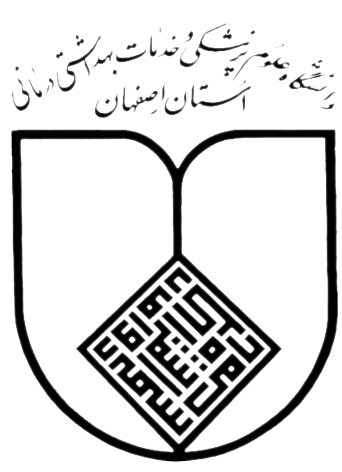 صورتجلسه پیشنهاد مبلغ و مدت تمدید قرارداد جهت طرح در کمیسیون مناقصات دانشگاه( در حد نصاب معاملات متوسط و کلان )نام واحد: ................................ ................................موضوع قرارداد ............................ شماره قرارداد: ..................... تاریخ قرارداد: ........................ مبلغ ماهیانه قرارداد: ....................تاریخ شروع: ............................................................... تاریخ پایان: .......................... نام طرف قرارداد: .................................................با توجه به درخواست کتبی طرف قرارداد ( پیمانکار/مستاجر )‌  به شماره .................... مورخ................... 
در خصوص اعلام آمادگی جهت تمدید قرارداد فوق و با عنایت به نامه معاونت / مدیریت متناظر ستادی به شماره --------- تاریخ ----------- مبنی بر موافقت  با تمدید قرارداد مذکور ، در راستای بررسی موضوع و تبادل نظر پیرامون مدت و مبلغ تمدید قرارداد مطابق با مفاد آیین نامه مالی و معاملاتی دانشگاه و دستورالعمل های ابلاغی ، جلسه‌ای با حضور مسئولین زیر تشکیل گردید . لذا پیشنهاد می گردد : صرفاً در صورت تشخیص و موافقت اعضای کمیسیون مناقصات دانشگاه ( با در نظر گرفتن صرفه و صلاح دانشگاه 
و جمیع جهات و عوامل موثر در قضیه و دخیل در موضوع و همچنین آنالیز کارشناسان ارزیاب مرتبط دانشگاه ) قرارداد فوق با مدت و مبلغ زیر تمدید گردد.تاریخ آخرین ویرایش فرم  : 16/3/1403از‌ تاریخ ................................... لغایت تاریخ .......................................... برای سال اول دوم  سوم  چهارم از‌ تاریخ ................................... لغایت تاریخ .......................................... برای سال اول دوم  سوم  چهارم  مبلغ اجاره بهاء پیشنهادی :       ماهیانه (به عدد).......................................ریال   (به حروف)................................................................ریال  سالیانه (به عدد).......................................ریال   (به حروف).................................................................ریال مبلغ خرید خدمات پیشنهادی: ماهیانه (به عدد).......................................ریال   (به حروف)..................................................................ریال سالیانه (به عدد).......................................ریال   (به حروف)...................................................................ریال  مبلغ اجاره بهاء پیشنهادی :       ماهیانه (به عدد).......................................ریال   (به حروف)................................................................ریال  سالیانه (به عدد).......................................ریال   (به حروف).................................................................ریال مبلغ خرید خدمات پیشنهادی: ماهیانه (به عدد).......................................ریال   (به حروف)..................................................................ریال سالیانه (به عدد).......................................ریال   (به حروف)...................................................................ریال نام و نام خانوادگی مهر و امضاء مسئول تدارکات واحد نام و نام خانوادگی امضاء کارشناس امور قراردادهای واحد نام و نام خانوادگی مهر و امضاء مسئول امور مالی واحد نام و نام خانوادگی مهر و امضاء مسئول حراست واحد نام و نام خانوادگی مهر و امضاء مسئول امور عمومی واحد نام و نام خانوادگی امضاء کارشناس مرتبط با موضوع قرارداد نام و نام خانوادگیمهر و امضاء طرف قراردادمهر و امضاء مدیر /رئیس واحد